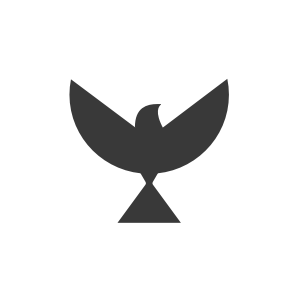 Adult Client Intake FormDemographicsName: _______________________________________________________ Date: ___________________Address:  _____________________________________________________________________________ City: ____________________ State: _______ Zip: ___________ County: __________________________Phone: (H) _______________________ (C) _______________________  (W) ______________________Email: _________________________________________ Method of contact: Phone or Email (circle one)Age: ________ Gender: __________ DOB: ____________________ Race:_________________________Religious Affiliation: ______________________________Employer: ________________________________  Occupation: _________________________________Marital Status:     Single     Married (______years married )     Divorced      Widowed      (circle one)Children: 				Name					Age			____________________________________	__________________			____________________________________	__________________			____________________________________	__________________			____________________________________	__________________Referred by: _________________________________________________________________________  Therapist   Church   Physician   Agency   Friend   InternetEmergency Contact Name: ______________________________________________________________ Relationship: _________________________________ Phone Number: __________________________Previous CounselingHave you had any previous counseling?    Yes   No     Name of therapist: ____________________________________ Date of counseling: _________________Would you be willing to sign a release of information to talk with previous counselor?    Yes   No     Medical/Mental Health InformationPhysician: _________________________________________ Location: ___________________________ Are you currently taking medication for a mental or emotional condition?    Yes   No     Please list conditions and medications: __________________________________________________________________________________________________________________________________________Have you ever been hospitalized for a mental or emotional condition?    Yes   No     If so, please list where and when: ______________________________________________________________________________________________________________________________________________Current medical health problems and medications: ________________________________________________________________________________________________________________________________Are you on disability?    Yes   No	 If yes, please describe: ______________________________________________________________________________________________________________________Do you currently use:     Alcohol   or    Drugs	Never	Rarely	Socially 	Frequently	Daily	(circle one)Are you in treatment (such as outpatient) or utilizing support groups (such as AA)?    Yes   No     If yes, please describe: __________________________________________________________________What types of self-care practices have been helpful to you in the past when dealing with difficult situations? These may be things you learned from previous therapy or discovered on your own. Examples: journaling, exercising, workbooks, prayer, support groups_____________________________________________________________________________________What are some of your hobbies/interests?__________________________________________________Reasons for Seeking Counseling_______________________________________________________________________________________________________________________________________________________________________________________________________________________________________________________________In a few words, what do you think therapy is all about? _____________________________________________________________________________________________________________________________How long do you think therapy should last? _________________________________________________ How long are you able to commit to therapy? _______________________________________________What personal qualities do you think the ideal therapist should possess? ______________________________________________________________________________________________________________Client Signature: _______________________________________________ Date: ___________________